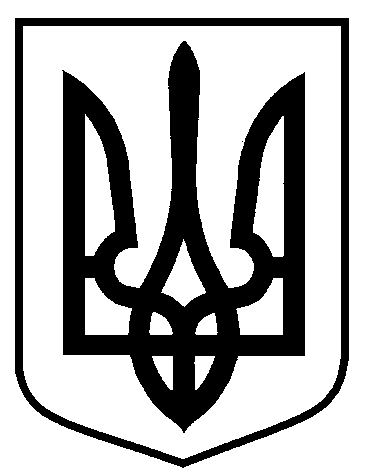 Сумська міська радаВиконавчий комітетРІШЕННЯЗ метою впорядкування розміщення елементів благоустрою, тимчасових (металевих) гаражів, тимчасових споруд для здійснення підприємницької діяльності на території міста Суми, враховуючи пропозиції засідання комісії з питань демонтажу незаконно встановлених/розміщених елементів благоустрою, тимчасових (металевих) гаражів, тимчасових споруд для провадження підприємницької діяльності, побутового, соціально-культурного чи іншого призначення на території міста Суми (протокол № 6 від 23.08.2019), відповідно до Порядку демонтажу незаконно встановлених/розміщених елементів благоустрою, тимчасових (металевих) гаражів, тимчасових споруд для провадження підприємницької діяльності, побутового, соціально-культурного чи іншого призначення на території міста Суми, затвердженого рішенням Сумської міської ради від 6 лютого 2019 № 4505-МР, керуючись частиною першою статті 52 Закону України «Про місцеве самоврядування в Україні», виконавчий комітет Сумської міської ради ВИРІШИВ:Управлінню архітектури та містобудування Сумської міської ради (Кривцов А.В.) строком до 01.11.2019 року вжити заходів щодо попередження про проведення демонтажу незаконно встановлених/розміщених елементів благоустрою, тимчасових (металевих) гаражів, тимчасових споруд для провадження підприємницької діяльності, побутового, соціально-культурного чи іншого призначення на території міста Суми згідно з додатком.2. У разі невиконання власником об’єкта, що підлягає демонтажу, вимог щодо усунення порушень чинного законодавства України, комісії з питань демонтажу незаконно встановлених/розміщених елементів благоустрою, тимчасових (металевих) гаражів, тимчасових споруд для провадження підприємницької діяльності, побутового, соціально-культурного чи іншого призначення на території міста Суми (Войтенко В.В.) вжити відповідних заходів строком до 01.04.2020 року.3. Управлінню патрульної поліції в Сумській області рекомендувати забезпечити охорону громадського порядку та публічної безпеки під час проведення демонтажу.4. Контроль за виконанням даного рішення покласти на першого заступника міського голови Войтенка В.В.Міський голова 								О.М. ЛисенкоКривцов 700-103Розіслати: до справи, членам комісії.                     	Додатокдо рішення виконавчого комітетувід 08.10.2019  № 569ПЕРЕЛІКелементів благоустрою, тимчасових (металевих) гаражів, тимчасових споруд для провадження підприємницької діяльності, побутового, соціально-культурного чи іншого призначення на території міста Суми		Начальник управлінняархітектури та містобудування Сумської міської ради – головний архітектор			 А.В. Кривцоввід 08.10.2019 № 569         №з/пОб’єкт Об’єкт АдресаАдресаВласник(користувач)Власник(користувач)12233441.Елементи благоустрою (обмежувачі руху транспорту)Елементи благоустрою (обмежувачі руху транспорту)проспект Михайла Лушпи,      в районі буд. 51, 55 та 57проспект Михайла Лушпи,      в районі буд. 51, 55 та 57НевідомийНевідомий2.Елементи благоустрою (обмежувачі руху транспорту)Елементи благоустрою (обмежувачі руху транспорту)вул. Шишкарівська, біля буд. 9вул. Шишкарівська, біля буд. 9НевідомийНевідомий3.Елементи благоустрою (обмежувачі руху транспорту)Елементи благоустрою (обмежувачі руху транспорту)вул. Гагаріна, біля буд. 20вул. Гагаріна, біля буд. 20НевідомийНевідомий4.Елементи благоустрою (обмежувачі руху транспорту)Елементи благоустрою (обмежувачі руху транспорту)вул. Герасима Кондратьєва, біля буд. 25вул. Герасима Кондратьєва, біля буд. 25НевідомийНевідомий5.Елемент благоустрою (паркан)Елемент благоустрою (паркан)проспект Курський, біля  буд. 25/1проспект Курський, біля  буд. 25/1НевідомийНевідомий6.Елемент благоустрою (паркан)Елемент благоустрою (паркан)вул. Кооперативна, біля           буд. 23 (зі сторони вул. 1-ша Набережна р. Стрілка)вул. Кооперативна, біля           буд. 23 (зі сторони вул. 1-ша Набережна р. Стрілка)НевідомийНевідомий7.Елементи благоустрою (елементи дитячого майданчику)Елементи благоустрою (елементи дитячого майданчику)проспект Михайла Лушпи, біля буд. 5/10проспект Михайла Лушпи, біля буд. 5/10НевідомийНевідомий8.Елементи благоустрою (два бетонних вазони)Елементи благоустрою (два бетонних вазони)вул. Новолепехівська, проїзна частина перед               буд. 62, 64 вул. Новолепехівська, проїзна частина перед               буд. 62, 64 НевідомийНевідомий9.Тимчасова (металева) споруда зеленого кольоруТимчасова (металева) споруда зеленого кольорувул. Харківська, біля буд. 54 (біля під’їзду № 5)вул. Харківська, біля буд. 54 (біля під’їзду № 5)НевідомийНевідомий10.10.Пересувна тимчасова споруда (літній майданчик)Пересувна тимчасова споруда (літній майданчик)вул. Кузнечна, біля буд. 2-а (район Макдональдз)вул. Кузнечна, біля буд. 2-а (район Макдональдз)Невідомий11.11.Тимчасова споруда жовтого кольору «Сумська паляничка»Тимчасова споруда жовтого кольору «Сумська паляничка»вул. Горького (біля ринку МПВТП "ВМ")вул. Горького (біля ринку МПВТП "ВМ")Невідомий12.12.Тимчасова споруда коричневого «Хліб Сумська паляниця»Тимчасова споруда коричневого «Хліб Сумська паляниця»вул. Горького (біля ринку МПВТП "ВМ")вул. Горького (біля ринку МПВТП "ВМ")Невідомий122334413.13.Тимчасова споруда зеленого кольоруТимчасова споруда зеленого кольорувул. 1-а Набережна                        р. Стрілка, біля буд 3вул. 1-а Набережна                        р. Стрілка, біля буд 3Невідомий14.14.Тимчасовий (металевий) гараж коричневого кольоруТимчасовий (металевий) гараж коричневого кольоруплоща Покровська, біля        буд. 6площа Покровська, біля        буд. 6Невідомий15.15.Тимчасова споруда синьо-білого кольоруТимчасова споруда синьо-білого кольорупроспект Михайла Лушпи, біля буд. 12проспект Михайла Лушпи, біля буд. 12Невідомий16.16.Пересувна тимчасова споруда зелено-жовтого кольоруПересувна тимчасова споруда зелено-жовтого кольорувул. 1-а Набережна                      р. Стрілка, біля буд. 22вул. 1-а Набережна                      р. Стрілка, біля буд. 22Невідомий17.17.Пересувнатимчасова споруда (літній майданчик)Пересувнатимчасова споруда (літній майданчик)вул. Героїв Крут, біля           буд. 29вул. Героїв Крут, біля           буд. 29Невідомий18.18.Тимчасовий (металевий) гараж коричневого кольоруТимчасовий (металевий) гараж коричневого кольорувул. Воскресенська,                     за буд. 8 авул. Воскресенська,                     за буд. 8 аНевідомий19. 19. Тимчасовий (металевий) гараж коричневого кольоруТимчасовий (металевий) гараж коричневого кольорувул. Металургів, біля буд 5 (район дитячого садочку)вул. Металургів, біля буд 5 (район дитячого садочку)Невідомий20.20.Елементи благоустрою (паркани)Елементи благоустрою (паркани)пров. 1-й Продольний, 9пров. 1-й Продольний, 9Невідомий21.21.Елементи благоустрою (обмежувачі руху транспорту)Елементи благоустрою (обмежувачі руху транспорту)вул. Олександра Аніщенка, у дворі буд. 10вул. Олександра Аніщенка, у дворі буд. 10Невідомий